През периода са регистрирани общо 62 случая на заразни заболявания, от които 38 случая на грип и остри респираторни заболявания (ОРЗ).Общата заболяемост от грип и ОРЗ за областта е  46,13%ооо на 10000 души.       Регистрирани остри респираторни заболявания (ОРЗ) по възрастови групи през периода: 16 регистрирани случая на заболели от COVID-19. Заболяемост за областта за 14 дни на 1000000 жители към 20.06.2021г. – 25,6%000 при  22,7%000 за Р. България;7 случая на въздушно-капкова инфекция - варицела; 1 случай на чревна инфекция - eнтероколит;На територията на област Добрич през отчетния период няма регистрирани хранителни взривове.ДИРЕКЦИЯ „НАДЗОР НА ЗАРАЗНИТЕ БОЛЕСТИ”Направени проверки на обекти в лечебни заведения за болнична и извънболнична медицинска помощ – 100 бр.Извършени епидемиологични проучвания на регистрирани заразни болести -24 бр.В отдел Медицински изследвания са изработени общо 392 бр. с 4 положителни резултата от тях: паразитологични – 266 бр. с 4 положителни резулта, 2 бр. миклобиологични - няма положителен резултат, ХИВ - 7 бр. и 177 бр. околна среда. През консултативния кабинет по СПИН /КАБКИС/ няма преминали лица. ДИРЕКЦИЯ „МЕДИЦИНСКИ ДЕЙНОСТИ”Извършени са общо 9 проверки, от които 6 бр. на лечебни заведения за болнична помощ, 3 бр. проверки на аптеки. Няма установени нарушения. По Наредба №3 от 05.04.2019г. за медицинските дейности извън обхвата на ЗЗО, за които МЗ субсидира лечебните заведения, и за критериите и реда за субсидиране  на лечебните заведения са извършени 5 бр. проверки в ЛЗБП. Подготвени и изпратени документи за промяна в обстоятелствата към Изпълнителна Агенция Медицински надзор за издаване удостоверения   на ОПЛ- 1 бр.Има 4 издадени заповеди за промяна на състава на ЛКК или промяна часовете за заседания.За периода в РКМЕ са приети и обработени 103 медицински досиета, извършени са 110 справки, изготвени са 112 преписки и 85 бр. МЕД за протокола за ТП на НОИ, проверени са 69 експертни решения (ЕР).ДИРЕКЦИЯ „ОБЩЕСТВЕНО ЗДРАВЕ”Предварителен здравен контрол: 1 експертен съвет при РЗИ. Разгледани са 2 проектни документации, издадени са  2 здравни заключения.Извършени са 22 проверки на обекти с обществено предназначение (ООП) в процедура по регистрация, вкл. и по изпълнение на предписания. Регистрирани са 6 ООП. Издадени са 1 заповед за спиране експлоатация на обект и 1 отказ за вписване в публичния регистър на обектите с обществено предназначение.Издадени са 2 становища и взето участие в 1 Държавна приемателна комисия на строеж.През периода са извършени 192 основни проверки по текущия здравен контрол.Реализираните насочени проверки са общо 260: 90 от тях са извършени във връзка с контрола по тютюнопушенето и продажбата на алкохол; 57- по осъществяване контрола върху ДДД-мероприятията; 5 - по изпълнение на предписания и заповед; 101 – в обекти с обществено предназначение  и обществено достъпни места относно спазване на противоепидемичните мерки; 7 – по Заповед на кмета на община Балчик относно готовността на откритите водни площи за сезон 2021 г.Лабораторен контрол:Питейни води: физико-химичен и микробиологичен контрол – 4 бр. проби – 1 проба не съответства по микробиологични показатели „Колиформи“ и „Ешерихия коли“.Минерални води: не са пробонабирани.Води за къпане: не са пробонабирани.Козметични продукти: физико-химичен и микробиологичен контрол – 4 бр. проби – съответстват на здравните изисквания.Биоциди и дезинфекционни разтвори: не са пробонабирани.Физични фактори на средата: Във връзка с подаден сигнал е проведен насочен здравен контрол с измерване на шум в един обект. Извършени са 3 бр. измервания, които отговарят на нормативните изисквания.По отношение на констатираните отклонения от здравните норми са предприети следните административно-наказателни мерки:- издадени са общо 6 предписания за провеждане на хигиенни и противоепидемични мерки;-съставени са 2 акта за установяване на административни нарушения, 1 от които  на юридическо лице.Дейности по профилактика на болестите и промоция на здравето (ПБПЗ):Проведени са 1 обучение  и 7 лекции с обхванати 143  лица в детски и учебни заведения от гр. Добрич, гр. Каварна, гр. Шабла и гр. Тервел, при провеждането на които са  предоставени 45 бр. здравно-образователни материали. Оказани 4 бр. методични дейности на 5  лица (медицински специалисти и педагози).СЕДМИЧЕН ОТЧЕТ ПО СПАЗВАНЕ ЗАБРАНАТА ЗА ТЮТЮНОПУШЕНЕЗа периода 11.06- 17.06.2021 г.. по чл. 56 от Закона за здравето са извършени 114 проверки в 114 обекта (6 детски и учебни заведения, 28 лечебни и здравни заведения, 77 други закрити обществени места по смисъла на § 1а от допълнителните разпоредби на Закона за здравето, 3 открити обществени места). Констатирани са нарушения на въведените забрани и ограничения за тютюнопушене в закритите и някои открити обществени места. Издадено е 1 предписание за предприемане на всички необходими мерки за ефективно спазване на забраната за тютюнопушене в закрити обществени места и в помещенията с обособени работни места, където се полага труд, както и в помещенията към тях със спомагателно и обслужващо предназначение.Д-Р СВЕТЛА АНГЕЛОВАДиректор на Регионална здравна инспекция-Добрич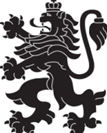 РЕПУБЛИКА БЪЛГАРИЯМинистерство на здравеопазванетоРегионална здравна инспекция-ДобричСЕДМИЧЕН ОПЕРАТИВЕН БЮЛЕТИН НА РЗИ-ДОБРИЧза периода- 11.06- 17.06.2021 г. (24-та седмица)  0-4 г.5-14 г.15-29 г.30-64 г+65 г.общоЗаболяемост %оо18131423846,13 %ооо